Your Ref: 	     	My Ref:	PFA047Date:	18 January 2021	Tel No.:	0344 800 8020Type date in full ie 1 February 2011	Email:	transportfornorwich@norfolk.gov.ukType in minimum of Arial 12 font. Title bold and upper and lower caseDear Sir/Madam,Transport for Norwich: consultation on proposals for St Stephens Road Norfolk County Council and the Transport for Norwich (TfN) partnership are asking for feedback on proposals to improve the St Stephens Road area so that more people choose to walk and cycle. We’re writing to let you know how to find out more about the project and how to take part in our consultation.What’s being proposed and whyThis table explains what changes we’re proposing and the reasons behind them. The enclosed plan shows what the project would look like on the ground – the numbered proposed changes correspond to the relevant points marked on the map.How to commentThere are two ways to comment on the consultation:Visit www.norfolk.gov.uk/ststephensroad where you can complete our online survey to share your thoughts on the proposals.Ask for a hard copy of the survey by calling or emailing us using the details at the top of this letter. Large font and other formats are available on request.Next StepsThe deadline for comments is 10am on Wednesday 10 February 2021. We will carefully consider all responses and report back to the Transforming Cities Fund Joint Committee later in the year. The committee, which is chaired by Norfolk County Council and made up of councillors from TfN partners Norwich City, Broadland District and South Norfolk councils, will then decide how to proceed with the project. The webpage above will be kept up to date with the latest progress and information.BackgroundThe Department for Transport (DfT) has awarded £32m of funding to TfN from the Transforming Cities Fund to deliver a range of schemes across Greater Norwich. These projects aim to improve access to jobs, training and retail by supporting improvements to sustainable modes of transport, while also responding to issues around air quality. More information about our application to the DfT and all the proposed schemes can be found at www.norfolk.gov.uk/transformingcities. You can also read more about previous, current and future TfN projects by visiting www.norfolk.gov.uk/tfn. Yours faithfully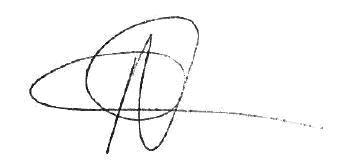 Andrew Wadsworth, Engineer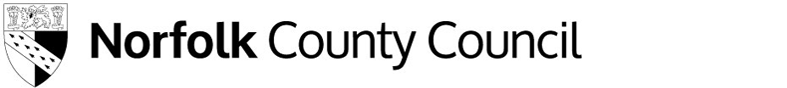 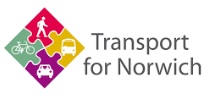 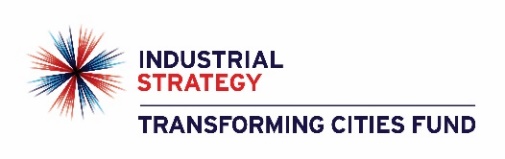 Community & Environmental ServicesCounty HallNR1 2SG     Postcodes must be on a line on their owNCC contact number: 0344 800 8020Text relay no.: 18001 0344 800 8020Please enter ‘copies to’ (not to be shown on top copy)NCC contact number: 0344 800 8020Text relay no.: 18001 0344 800 8020Please enter ‘copies to’ (not to be shown on top copy)ProposalReason for proposal1Closure of the left turn from St Stephens Road into Grove RoadTo allow for the existing footway to be extended and widened across the junction in this area, which sees large numbers of pedestrians.2One-way section on Grove Road heading towards its junction with St Stephens Road to tie in with ‘no left turn’ in point 1. (Existing accesses to remain outside the one-way system)To allow the installation of a two-way segregated cycle lane along this part of the Orange pedalway (see point 4) by removing the existing traffic lane heading away from St Stephens Road on Grove Road. 37.5-tonne weight limitTo allow the road to be narrowed for the two-way segregated cycle lane, while still being able to take vehicles less than 7.5 tonnes.4Two-way segregated cycle lane, linking into existing cycle crossing on St Stephens Road and Newmarket Road.To provide better cycling facilities along this section of the Orange pedalway. This ties in with the existing cycle crossing on St Stephens Road and Newmarket Road, where cycles and pedestrians are segregated. Extra space will also be provided on the traffic island between Ipswich Road and Newmarket Road. When Grove Road returns to two-way traffic, the cycle lane will end.5Footway wideningTo provide extra space and a safer environment for pedestrians while retaining enough road width to allow for larger vehicles.6New traffic signals optimised for traffic flowTo maximise traffic flow through the junction by using new traffic signal equipment. Unnecessary equipment and signs will be removed.7Widening of pedestrian crossingTo allow for the large number of pedestrians who use this crossing, particularly at peak times making it easier to cross.